Per email dated 1/10/2017: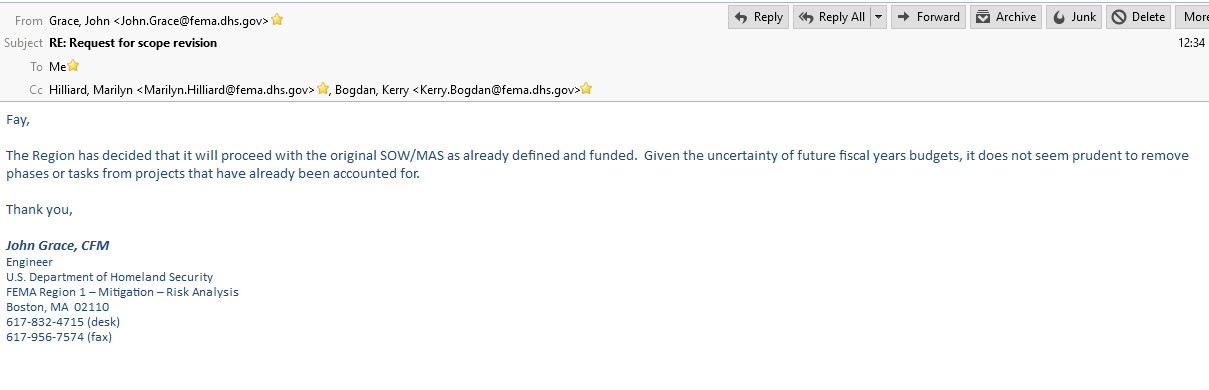 